Publicado en  el 17/10/2016 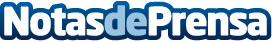 Las ciudades más importantes de EspañaUno de los mayores placeres es poder viajar por todo el mundo, pero primero se debe conocer todo el potencial que España tiene a nivel de cultura, arte, historia y turismo. Datos de contacto:Nota de prensa publicada en: https://www.notasdeprensa.es/las-ciudades-mas-importantes-de-espana_1 Categorias: Viaje Madrid Cataluña Andalucia Valencia País Vasco Baleares Aragón Canarias Murcia Entretenimiento http://www.notasdeprensa.es